Welcome by Co-Presidents – Deanna Melvin & Marissa Serio Secretary – Kelly RehmerJanuary and February meeting minutes approved4th and 5th grades Spring Concert yard signs go on sale April 3rdTreasurer – April Knowles  Budget VP Of Communications - CO – Deb Ziff Soriano & Lou Fitzgerald VP Cultural Arts & VP Educational Programs – Fun Lunch was 2/24 LaBarra PizzaHeritage Night- March 23rd 6-7:30pm. We need YOU, sign up today!Artist in Residence – week of March 20th Science Fair: March 9th open to 3-5th graders?s: Robert Kalnitz (kainitz@hotmail.com) or Sara Mudler (sarah.mudler@gmail.com) VP Fundraising & Events – Alanna Cotham Restaurant nightLou Malnati’s March 6th Panera Bread April 10th In School Volunteers - Maria MunchField DayYearbook UpdateVP Hospitality – Michelle GalindoTeacher Appreciation Week coming out soon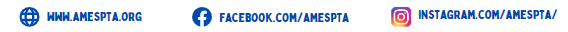 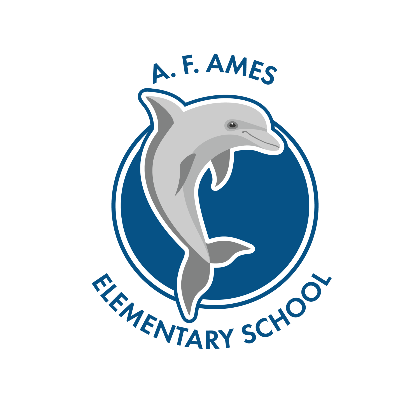 Wednesday, March 1, 2023Ames PTA Board Meeting Agenda